.OBNOVA EVROPY S JEJÍMI REGIONY A MĚSTYKomunikační plán Evropského výboru regionů na rok 2019„Města a regiony potřebují Evropskou unii.Evropská unie potřebuje svá města a regiony.“Předseda VR Karl-Heinz Lambertz dne 9. října 2018.Politické souvislosti„Evropa nemá pouze dva rozměry, orgány a členské státy. Má tři rozměry, tím třetím je přibližně 100 000 místních orgánů a 300 regionů. Tento třetí rozměr představuje demokratický základ, na kterém musíme obnovit Evropu, spolu s našimi občany a pro ně.“Evropský výbor regionů (VR) usiluje o přístup ke komunikaci založený na zásadě „opětovného propojení Evropy s jejími občany pomocí soustředěné obousměrné komunikace zaměřené na její členy“. VR při tom vytváří své aktivity v oblasti komunikace v partnerství a spolupráci na základě přístupu „sítě sítí“, přičemž zapojuje její členy, sdružení a místní a regionální vlády a jejich sítě na jedné straně a orgány EU, zejména Evropský parlament, Evropskou komisi a Radu, a jejich sítě na straně druhé. V souvislosti s komunikační strategií VR na období 2015–2020 tento komunikační plán nabízí priority a cíle, jakož i nástroje, postupy a zdroje potřebné k jejich provedení v roce 2019.Komunikace VR představuje politickou činnost této instituce a zprávy pro orgány EU a nechává zaznít hlas místních volených zástupců a občanů a zviditelňuje je. Agenda EU a nedávné politické výzvy kromě toho zajišťují kontext pro cílené komunikační aktivity. Rok 2019 bude posledním úplným rokem stávajícího funkčního období VR, přičemž v něm nastanou hlavní politické milníky, jako jsou volby do Evropského parlamentu, nové složení Evropského parlamentu, následovat bude volba nových předsedů Evropské rady a sestavení nové Evropské komise, která zahájí své funkční období. Bude to rovněž rozhodující rok pro budoucnost Evropy, neboť VR bude prostřednictvím svých členů hrát aktivní úlohu ve volbách do Evropského parlamentu. V průběhu celého roku bude hlavním cílem plánu Obnova Evropy s jejími regiony a městy dokázat, že jsou při formování Evropské unie mnohem významnější měrou zohledňovány názory regionů, měst a místních orgánů. Týká se to nových iniciativ, koncipování informací o EU a jejich sdělování jejím občanům, nikoli pouze formálního legislativního procesu. Komunikační plán na rok 2019 bude prosazovat cíl předsedy posílit úlohu a dopad VR zvýšením jeho viditelnosti a zintenzivněním spolupráce a komunikace, zejména se všemi regionálními a místními orgány v EU a jejich sdruženími. S ohledem na politický kalendář musí být výroční zpráva VR o dopadu plně začleněna do našich činností v oblasti komunikace dostatečně brzy. V následujícím roce, který bude mít pro budoucnost VR a EU rozhodující význam, bude primárním úkolem prokázat, že zapojení regionů a měst do rozhodování v EU má přidanou hodnotu. VR musí navázat na své úspěchy dosažené během 25 let své existence a ukázat konkrétní výsledky. Na základě přístupu založeného na důkazech budou všechny činnosti VR v oblasti komunikace v roce 2019 zaměřeny obecně na to, aby prokázaly, že regiony a města přispívají k vytvoření soudržné, inkluzivní a udržitelné Evropy, a že VR tudíž musí získat výraznější úlohu v rozhodování EU.Opatření k naplnění našeho hlavního cíle lze rozdělit do dvou různých fází:A) V období před volbami do Evropského parlamentu v roce 2019nalézt argumenty pro posílení úlohy regionů a měst v EU, prosazovat projev Stav Evropské unie – pohled regionů a měst ze dne 9. října 2018 přijetím prohlášení místních a regionálních orgánů, které bude vypracováno na vrcholné schůzce v březnu v Bukurešti;zajistit, aby vedoucí představitelé EU zohlednili názory regionálních a místních politiků před neformálním zasedáním Evropské rady, které se bude konat dne 9. května v Sibiu;přispět k mobilizaci voličů ve volbách do Evropského parlamentu a zvyšovat povědomí o tom, že politiky EU mají dopad na život občanů. B) V období po volbách do Evropského parlamentu – oslovit nové představitele EUupevnit vztahy s novým Evropským parlamentem, zejména s klíčovými poslanci, a s novou Evropskou komisí;připravit se na budoucnost VR v příštím desetiletí a příštím funkčním období.Komunikační kampaně v roce 2019Komunikační strategie VR na období 2015–2020 stanoví cíl opětovného propojení Evropy s jejími občany navázáním dialogu mezi místní, regionální a evropskou úrovní. V posledním roce plného provádění bude důraz kladen na interakci s místními a regionálními politiky. Klíčovým faktorem pro propojení EU s občany je získat plnou podporu místních a regionálních orgánů, neboť se jedná o správní úroveň s nejvyšší mírou důvěry. Komunikační snahy cílené na politiky musí být doprovázeny politickou prací VR, který je hlasem regionů a měst v rozhodovacím procesu EU. VR provádí své komunikační aktivity prostřednictvím až tří kampaní, které představují integrovaný soubor nástrojů a postupů, jak zlepšit viditelnost a dopad politické práce shromáždění. Za tímto účelem povedou tuto práci členové, kteří byli nebo jsou zpravodaji klíčových stanovisek souvisejících s těmito kampaněmi a administrativa jim bude poskytovat podporu. Vedoucí kampaní vypracují podrobné operační plány a povedou meziútvarové týmy, které je budou realizovat a sledovat jejich výsledky. Kritéria pro volbu témat kampaní a jejich realizaci stanovených v plánu z roku 2018 jsou následující:měly by aktivně zapojit a angažovat členy VR;měly by zdůraznit činnosti VR a přidanou hodnotu politik EU;měly by spojovat politickou činnost VR s prioritními oblastmi komisí; měly by spojovat širokou škálu orgánů EU a regionálních a místních zúčastněných stran.Soubor komunikačních nástrojů a hlavních činností pro každou kampaň v průběhu roku bude stanoven v podrobném operačním plánu, jenž bude vypracován za pomoci vedoucího kampaně a sdílen prostřednictvím skupiny koordinátorů do konce ledna 2019. V návaznosti na koncipování klíčových myšlenek a konkrétní cílové skupiny budou vytvořeny a aktualizovány operační plány a související nástroje s ohledem na probíhající politický program a tematické priority VR a jeho komisí. Součástí budou i informační balíčky pro členy VR založené na „vypravěčském“ přístupu se zdůrazněním místních osvědčených postupů. Tyto balíčky budou zahrnovat příběhy a směry, popisy projektů, brífinky / informační přehledy, prezentace, infografiky a videoklipy.Jedná se o pracovní dokumenty, které lze v případě potřeby aktualizovat. Kampaň 1: Zaujetí regionálních a místních politiků pro budoucnost Evropy „Potřebujeme skutečnou zpětnou vazbu o politikách Evropské unie. Naslouchat nestačí. Je nezbytné uspořádat dialogy s občany a přijmout návazná opatření s cílem zlepšit činnost Unie v určitých oblastech. Místní a regionální volení zástupci musí v pořádání těchto dialogů a přijímání navazujících opatření hrát klíčovou úlohu na místě, jakož i v rámci evropských orgánů.“ Souvislosti a odůvodněníDne 9. října 2018 bylo na plenárním zasedání VR přijato stanovisko Úvahy o Evropě, jež je výsledkem dvouleté práce na základě žádosti předsedy Evropské rady. S ohledem na výsledky pracovní skupiny pro subsidiaritu a proporcionalitu a související sdělení Evropské komise ze dne 23. října 2018 je kromě toho VR vybízen, aby zvýšil informovanost místních a regionálních orgánů, které by měly účinněji přispívat k tvorbě politik EU v průběhu celého legislativního postupu. Naše probíhající spolupráce s Evropským parlamentem je předpokladem aktivního partnerství v období před volbami do Evropského parlamentu. Nový způsob práce předložený pracovní skupinou pro VR představuje jedinečnou příležitost i povinnost fungovat jako obousměrné spojení mezi místními a regionálními politiky a EU. Pomocí rozsáhlého souboru nástrojů pro výměnu informací, které se již používají, např. sítě pro sledování subsidiarity a platformy REGPEX, může VR uplatňovat přístup založený na aktivní subsidiaritě a nový způsob práce, pomocí nichž zvýší porozumění tomu, co Unie činí, a odpovědnost za tuto činnost. VR by tak nejen usnadnil komunikaci, ale také by prosazoval svou úlohu spočívající v ochraně hodnot a zásad partnerství a víceúrovňové správy v budoucí Evropě.8. summit regionů a měst, který se bude konat v Bukurešti ve dnech 14. a 15. března 2019, je v tomto ohledu dalším hlavním mezníkem. Cílem bude zapojit vlivné politiky působící na místní a regionální úrovni, včetně politiků, kteří nejsou členy VR, do diskusí s představiteli EU, do panelových diskusí o klíčových politikách a přijetí „výzvy“ (prohlášení) před neformálním zasedáním Evropské rady v Sibiu. V návaznosti na projev předsedy Stav Evropské unie: pohled regionů a měst (#SOTREG) ze dne 9. října by výzva měla nastínit představu trojrozměrné EU, včetně toho, jak by místní a regionální orgány měly být zapojeny do legislativního a politického procesu v EU po volbách do Evropského parlamentu v roce 2019, jakmile nové složení Evropského parlamentu a Evropské komise zahájí své funkční období. Pokud jde o budoucnost Evropy, VR se zavázal, že navrhne metodiku pro mechanismus stálého strukturovaného dialogu, který má zapojit regionální a místní orgány – a jejich prostřednictvím také občany – v ještě plnější míře do přípravy iniciativ EU a provádění politik v místě (včetně komunikací), nikoli pouze v rámci formálního legislativního procesu EU. Cílem bude zapojit členy a náhradníky VR, jakož i shromáždění nebo orgány, jichž jsou členy, v co největší míře do tohoto procesu, přičemž důraz bude kladen na zpětnou vazbu, koordinaci a provázání s politickou činností VR a na zachování nízkých nákladů pro daňové poplatníky. Významnou součástí událostí a informačních činností v druhé polovině roku 2019 bude také vyvíjení politického vlivu VR na nové poslance Evropského parlamentu a členy Komise EU.Cílespolupráce s ostatními evropskými orgány, zejména Evropským parlamentem, s cílem mobilizovat voliče a zvýšit povědomí o nadcházejících volbách do EP;zajistit přítomnost až 1 000 účastníků na 8. evropském summitu regionů a měst v Bukurešti; zajistit efektivní šíření závěrů tohoto summitu (výzva/prohlášení), které se stanou vstupem pro summit v Sibiu;neustále rozvíjet kontakty se všemi regiony a sdruženími, které zastupují 92 900 místních orgánů a obcí v EU; zapojit se do aktivní spolupráce s orgány EU v otázce mechanismu stálého strukturovaného dialogu, včetně prvních zkoušek; pokračovat ve shromažďování odpovědí na on-line průzkum ze všech dotčených 27 členských států a využít je v klíčových okamžicích, jako např. #SOTREG v říjnu 2019;shromažďovat první výsledky mechanismu stálého strukturovaného dialogu v rámci předání mandátu příštímu VR, které bude dokončeno na plenárním zasedání v prosinci 2019.Milníky14. a 15. března 2019: 8. evropský summit regionů a měst v Bukurešti;9. května 2019: neformální zasedání Evropské rady v Sibiu (agenda lídrů);23.–26. května 2019: volby do Evropského parlamentu;1.–4. července 2019: ustavující zasedání nového Evropského parlamentu;7.–10. října 2019: 17. Evropský týden regionů a měst;8. a 9. října 2019: projev Stav Evropské unie: pohled regionů a měst;1. listopadu 2019: budoucí sbor členů Evropské komise převezme funkce;7. a 8. listopadu 2019: 10. Evropská konference o informování veřejnosti (EuroPCom);26. ledna 2020: zahájení funkčního období VR 2020–2024.Kampaň 2: Investice do regionů a měst „Musíme ukázat, jak a proč musí Unie stimulovat veřejné investice na místní úrovni, které tvoří polovinu veškerých veřejných investic. Evropané tyto investice, které vytvářejí i bohatství, potřebují.“Souvislosti a odůvodněníCílem této kampaně je zajistit aktivní zapojení regionálních a místních orgánů do jednání o budoucích financích EU a jejich právních základech. Včasné přijetí těchto nástrojů na začátku roku 2019 je životně důležité, mají-li se regiony, města a místní orgány vyvarovat nedostatku finančních prostředků. Tato kampaň by měla navázat na úspěšnou #CohesionAlliance v roce 2018 a měla by být rozšířena tak, aby hlavní programy financování EU zahrnovaly i regionální a místní rozměr. V této souvislosti budou komunikační snahy zaměřeny na podporu zpravodajů VR k návrhům rozpočtu EU na období 2021–2027, jakož i činnosti předsedy na nejvyšší úrovni, pokud jde o #CohesionAlliance. Kromě vysvětlení reakcí regionálních a místních orgánů na legislativní návrhy, které mají snížit rozdíly mezi regiony, se rovněž snažíme zodpovědět otázku K čemu soudržnost? v klíčových oblastech politiky, jako je změna klimatu, migrace/integrace, inovace, sociální pilíř a překlenutí propasti mezi městy a venkovem. Tato kampaň a následující kampaně se vzájemně ovlivňují v tom smyslu, že každé stanovisko by mělo být doplněno o nejméně jeden příběh zpravodaje VR z regionu či města, který příslušnou politiku EU naplňuje na místní úrovni. Cíledále rozpracovávat příběhy o tom, jak politika soudržnosti snižuje rozdíly mezi regiony a jak může účinné kombinování, zejména se soukromými nástroji, vyřešit tento problém;rozvíjet příběhy na téma K čemu soudržnost? v klíčových oblastech politiky, jako je změna klimatu, odolnost vůči katastrofám, integrace, inovace, překlenutí propasti mezi městy a venkovem a sociální pilíř;ovlivnit současné postoje Evropského parlamentu k budoucímu VFR a politice soudržnosti;ovlivnit postoj Rady EU k budoucímu VFR a politice soudržnosti;propojit problematiku soudržnosti se sílící diskusí ohledně voleb do EP v roce 2019;zaměřit 17. Evropský týden regionů a měst v roce 2019 na snahu přilákat kandidáty na komisaře a/nebo příslušné poslance Evropského parlamentu k tomu, aby se zapojili do politické rozpravy o problematice K čemu soudržnost? s regionálními a místními politiky.Milníky5. a 6. prosince 2018: přijetí druhé série stanovisek k VFR, aby měl VR úplnou škálu stanovisek, včetně stanovisek k celkovému VFR a nařízení o společných ustanoveních;14. a 15. března 2019: 8. Evropský summit regionů a měst v Bukurešti;15.–18. dubna 2019: poslední zasedání stávajícího Evropského parlamentu;4. a 5. prosince 2019: poslední příležitost v současném funkčním období VR k aktualizaci stanovisek.Kampaň 3: Regiony a města vytvářející udržitelnou Evropu „Naše obce, města a regiony a jejich zvolení zástupci jsou faktorem důvěry a stability Unie v době, kdy se na vnitrostátní i evropské úrovni prohlubují rozdíly a nepřátelství. Máme-li dále budovat společnou budoucnost, je tato stabilita nezbytná. Místní a regionální volení zástupci jsou velmi často pragmatičtí, ne-li odvážní. Každý den stojí v první linii a čelí reálným skutečnostem. Musejí jednat. Někdy mohou místní zástupci činit to, co je podle představitelů státu nebo vlády nemožné, či dokonce nepřípustné.“Souvislosti a odůvodněníTato kampaň bude prezentovat regiony, města a místní orgány, které přijímají opatření k zajištění praktických řešení a vyřešení problémů na úrovni EU v oblastech, které VR považuje v období 2015–2020 za své politické priority: změna klimatu a odolnost vůči katastrofám, migrace/integrace a obecnější udržitelný rozvoj. Tak se pomocí náležitých komunikačních aktivit využije bohatství know-how, které shromáždili členové VR a evropská sdružení a sítě místních a regionálních orgánů. Je to příležitost naplnit závazek pětileté strategie k vyprávění příběhů podložených důkazy. Musí se jednat o taková témata, u nichž místní a regionální orgány naplňují prioritní politiky EU a která jsou přítomná v médiích, např. udržitelný rozvoj, změna klimatu (po konferenci smluvních stran v Katovicích) a odolnost vůči katastrofám, mezinárodní partnerství (s ohledem na únorovou akci konference o decentralizované spolupráci), integrace a aliance pro vzdělávání a dovednosti.Tato kampaň se s druhou kampaní vzájemně ovlivňují v tom smyslu, že prokazují, že požadavek VR na větší závazek a výdaje v těchto oblastech lze odůvodnit na základě úspěšných výsledků měst a regionů. Zaměření této kampaně na klima, integraci a udržitelný rozvoj by rovněž mohlo skýtat příležitost k užší spolupráci s dalšími orgány a institucemi EU, městskou agendou EU, regiony, městy a územními sdruženími. Cíle prezentovat praktický přínos regionů, měst a místních orgánů ke stabilní a odolné EU v takových oblastech, jako je změna klimatu a udržitelný rozvoj, a naplnit kvantitativní a kvalitativní prvky přínosu místní a regionální úrovně k řešení tohoto problému (návazná opatření summitu v San Franciscu); prezentovat splnění závazků VR, pokud jde o to, upozornit na místní projekty integrace a alianci pro vzdělávání a dovednosti;prostřednictvím výše uvedeného pomoci zakotvit v rozhodovacím procesu EU nedávné úspěchy regionálních a místních orgánů. Milníky26. a 27. ledna: 10. výroční plenární zasedání Evropsko-středomořského shromáždění zástupců regionů a měst (ARLEM) v Seville (včetně ocenění mladých místních podnikatelů v oblasti Středomoří);4. a 5. února 2019: konference o decentralizované spolupráci;13. února: místní a regionální osvědčené postupy ohledně cílů udržitelného rozvoje;10. a 11. dubna: případná akce „Starostové pro integraci“ navazující na plenární zasedání; květen: 10. výročí Východního partnerství;18. a 19. června: Den věnovaný rozšíření;červenec: politické fórum OSN na vysoké úrovni o Agendě 2030;listopad: konference OECD o lokalizaci cílů udržitelného rozvoje;prosinec 2019: konference OSN o změně klimatu (COP 25);(datum bude potvrzeno) konference a komunikační nástroje vypracované spolu s regiony, městy a jejich sdruženími a se sousedními zeměmi a mezinárodními organizacemi na téma místních osvědčených postupů v oblasti politického rozvoje.	Další institucionální komunikaceKromě těchto tří kampaní by dostatečné pokrytí legislativní činnosti a dalších institucionálních aktivit mělo být zajištěno tématy s pravděpodobně největším dopadem. Tato činnost zahrnuje i přínos k naplnění priorit předsedy („four chantiers“) pro dané funkční období:zintenzivnění činnosti statutárních orgánů VR;podpora naší spolupráce s orgány EU a dopadu politické činnosti VR;posílení našich pout s městy, regiony a jejich sdruženími;využití komunikace, dialogy s občany, uplatnění ve veřejném mínění.25. výročí VR se navíc vhodným způsobem promítne ve všech komunikačních aktivitách. Další institucionální komunikace zahrnuje například účast VR na návazných opatřeních pracovní skupiny pro subsidiaritu, proporcionalitu a scénář „Méně, zato efektivněji“. Mohla by zahrnovat i zahájení pilotní sítě regionálních center na začátku roku 2019, což je jeden z prvních projevů nového způsobu práce. Může být užitečné připomenout „standardní balíček“ komunikačních produktů a služeb pro legislativní činnost, který je hlavní náplní práce VR. V případě běžné schůze komise by to mohlo zahrnovat hlavní zprávu nebo tiskovou zprávu, příspěvek na internetovou stránku a u každého stanoviska leták standardního formátu s možností, že by zpravodaj pozval sdělovací prostředky. V případě studie nebo pořádání akcí by se jednalo o příspěvek na internetovou stránku. Co se týče příkladů a úspěšných příběhů, stránka „Evropa v mém regionu“ je internetovým zdrojem pro všechny. Inovace: měli bychom vycházet z dosažených úspěchů, jako je např. pravidlo „nikoli výlučně mužský tým“ pro akce, které bylo přijato v roce 2018, a vždy pracovat v rámci neformální skupiny členů, kteří poskytují poradenství ad hoc (aby komunikace zůstala orientovaná na členy), a měli bychom tedy:zvážit efektivnější a viditelnější přístup ke kompenzaci emisí uhlíku u pořádaných a spolupořádaných akcí v rekonstruované budově JDE;zvážit systém zpoplatnění pořádaných akcí (čl. 3 odst. 2 rozhodnutí 028/2016);zvážit další inovace v grafickém designu a rozšířit činnost na další kanály sociálních médií (např. Instagram), neboť prostředí sociálních médií se vyvíjí;dále posílit svou angažovanost v sociálních médiích, motivovat a podporovat členy, aby ve svých příslušných digitálních společenstvích hráli aktivní úlohu;více investovat do vyprávění příběhů v rámci našich komunikačních snah napříč nejrůznějšími kanály;zkvalitnit systém elektronického obchodu VR, a lépe tak oslovit klíčové cílové skupiny;zvát klíčové politické hosty na akce VR, a to se zaměřením na členy a na základě přiměřené politické vyváženosti a dohodnutého profilu / situace;zvážit vytvoření pracovní skupiny složené z členů, jež by pravidelně hodnotila dopad naší komunikace (např. na základě zprávy o komunikaci za rok 2018, která bude vyhotovena na jaře příštího roku).	Monitorování a hodnocení Dosah a výsledky komunikace VR jsou sledovány pomocí systému měsíčních a výročních zpráv o komunikačních plánech a pomocí výchozího hodnocení, hodnocení v polovině období a konečného hodnocení komunikační strategie na období 2015–2020, která se zaměřují na dopad a nákladovou účinnost komunikačních nástrojů a postupů. Systém monitorování zkoumá tyto aspekty: Vztahy s tiskem a sdělovacími prostředky: každý měsíc a v návaznosti na plenární zasedání a nejvýznamnější události jsou vypracovány zprávy pro sdělovací prostředky a popsán pokrok dosažený z hlediska zmínek a propagace ve sdělovacích prostředcích, mj. i prostřednictvím audiovizuálních médií. Tyto zprávy budou obsahovat také analýzu kvality podle jednotlivých témat a zemí. Akce: výsledky a dopad nejvýznamnějších akcí VR jsou doloženy prostřednictvím hodnocení a postupů. Kromě průzkumů spokojenosti účastníků se bude jednat i o informace o dopadu akcí VR, např. v souvislosti s návaznými činnostmi prováděnými místními správními orgány. Publikace, on-line komunikace a sociální média: každý měsíc nebo v návaznosti na plenární zasedání a nejvýznamnější události jsou vypracovány zprávy, v nichž je popsán pokrok dosažený z hlediska propagace na internetu a v sociálních médiích. Kromě toho jsou využívány nástroje k lepšímu sledování využití publikací a on-line zdrojů VR. V určitých případech budou prováděna zvláštní hodnocení s cílem zvýšit užitečnost tištěných i internetových publikací VR. Budou používány následující ukazatele výsledků a propagace:počet zmínek v médiích;počet interakcí a zapojení v sociálních médiích;počet návštěv na internetové stránce nebo uživatelů;počet členů VR, kteří se účastní akcí nebo na nich vystoupí; zprávy o akcích, které představují vstupy pro politickou činnost VR (spíše kvalitativní shromažďování obsahu než pouhé kvantitativní cíle);propagace publikací.U každého ukazatele je třeba specifikovat míru oslovení poslanců EP, dalších zvolených politiků a zástupců místních a regionální orgánů.Základnou poznatků pro prezentaci komunikačního plánu na rok 2019 je zpráva, jež srovnává celkovou komunikační činnost v prvních šesti měsících roku 2018 s odpovídajícím obdobím v roce 2017. Zpráva obsahuje jasné příklady nárůstu efektivnosti, sdílení nákladů s dalšími orgány EU a vyčlenění marží v každé rozpočtové položce na inovativní komunikační aktivity. Tyto příklady jsou přínosné pro VR jako celek.V závěru roku 2019 provede externí dodavatel konečné hodnocení komunikační strategie na období 2015–2020. Jeho součástí by měl být především třetí průzkum vnímání VR jako plnohodnotného orgánu. Průzkum by měl být proveden mezi regionálními a místními politiky, přičemž orgány v Bruselu by poskytly další přehled, jenž by doplnil základní průzkum a hodnocení v polovině období provedené v roce 2017. Výsledky by mohly být použity k vypracování komunikační strategie pro příští funkční období na začátku roku 2020. 	Zdroje a rozpočet Ředitelství pro komunikaci spravuje různé komunikační nástroje VR, jako jsou vztahy se sdělovacími prostředky, konference a akce, digitální komunikace, včetně internetové komunikace a sociálních médií, a publikace. Zaměstnává celkem 51 zaměstnanců (22 AD, 22 AST, 1 END, 7 CA). Do vedení ředitelství (2 AD, 4 AST) je zapojen také tým pracovníků dohlížejících na rozpočet vyčleněný na komunikaci. Tři oddělení ředitelství plní s uvedeným počtem zaměstnanců následující úkoly: Oddělení D.1 – Tiskoví pracovníci a vztahy se sdělovacími prostředky: toto oddělení (10 AD, 3 AST, 2 CA) podporuje členy a útvary VR za využití vztahů s tiskem a médii a audiovizuálních služeb. Je tvořeno skupinou tiskových pracovníků a audiovizuálním týmem pro videoprodukci, fotoprodukci a distribuci. Oddělení D.2 – Akce: toto oddělení (5 AD, 8 AST, 1 CA, 1 END) podporuje členy a útvary VR organizováním akcí. Tvoří ho tým organizující každoroční Evropský týden regionů a měst, tým zabývající se konferencemi a tým poskytující služby návštěvníkům.Oddělení D.3 – Sociální a digitální média, publikace: toto oddělení (5 AD, 7 AST, 4 CA) podporuje členy a útvary VR za využití komunikace v sociálních a digitálních médiích, publikací a grafického designu. Skládá se ze tří týmů, které se zabývají sociálními a digitálními médii a publikacemi.Naším cílem je zaměřit na tyto tři komunikační kampaně 60 % lidských zdrojů, přičemž 40 % zdrojů bude dostupných pro obecné a běžné činnosti.Pokud jde o provozní rozpočet, komunikační plán na rok 2019 bude prováděn s podobným objemem prostředků jako v předchozích letech, v řádu 2 234 461 EUR, navýšeným s ohledem na 8. evropský summit regionů a měst, jenž se bude konat v Bukurešti. Pokud rozpočtový orgán přijme rozpočet na rok 2019, bude tento celkový objem prostředků rozdělen do tří rozpočtových položek takto:538 647 EUR na Pořádání akcí (v Bruselu nebo v decentralizovaných lokalitách) v partnerství s místními a regionálními orgány, jejich sdruženími a s ostatními orgány Unie (rozpočtová položka 2542);794 854 EUR na Vztahy s tiskem (evropské, státní, regionální nebo místní úrovně či specializovaným) a uzavírání partnerství s audiovizuálními sdělovacími prostředky, tiskem nebo rozhlasem (rozpočtová položka 2600);900 960 EUR na Vydávání a distribuci informačních materiálů v audiovizuální, elektronické nebo internetové podobě (rozpočtová položka 2602).Naším cílem je zaměřit 80 % provozního rozpočtu na tři komunikační priority a 20 % na další záležitosti. Rezerva ve výši 10 % na rozpočtovou položku bude stejně jako v předchozích letech zachována pro účely testování inovativních přístupů v komunikaci.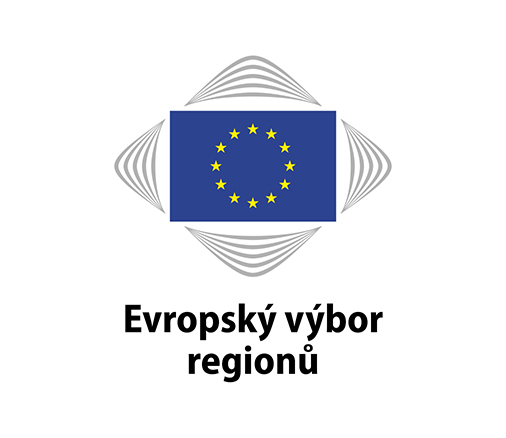 